ESCOLA: C.E.I TIA ROSE / C.E.M.E GENTE PEQUENA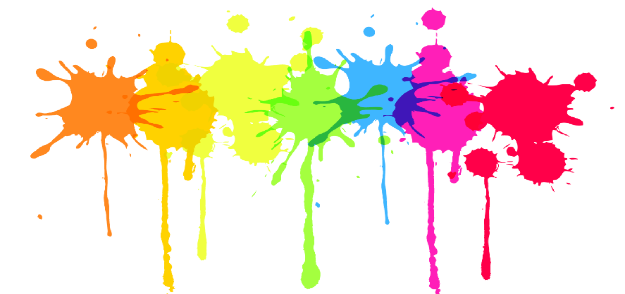 PROFESSORA REGENTE: DENISE COSTA LECHINESKITURMA: PRÉ ITURNO: MATUTINODATA: 17 DE SETEMBROATIVIDADES REMOTAS / NÃO PRESENCIAISATIVIDADE DE ARTE AUTORRETRATO: É UM RETRATO (DESENHO) QUE O ARTISTA FAZ DE SI MESMO. IRÃO REALIZAR O AUTORRETRATO DE VOCÊS, COMPLETANDO O CORPINHO COM AS PARTES FALTANTES E DEIXANDO-O A SUA SEMELHANÇA. 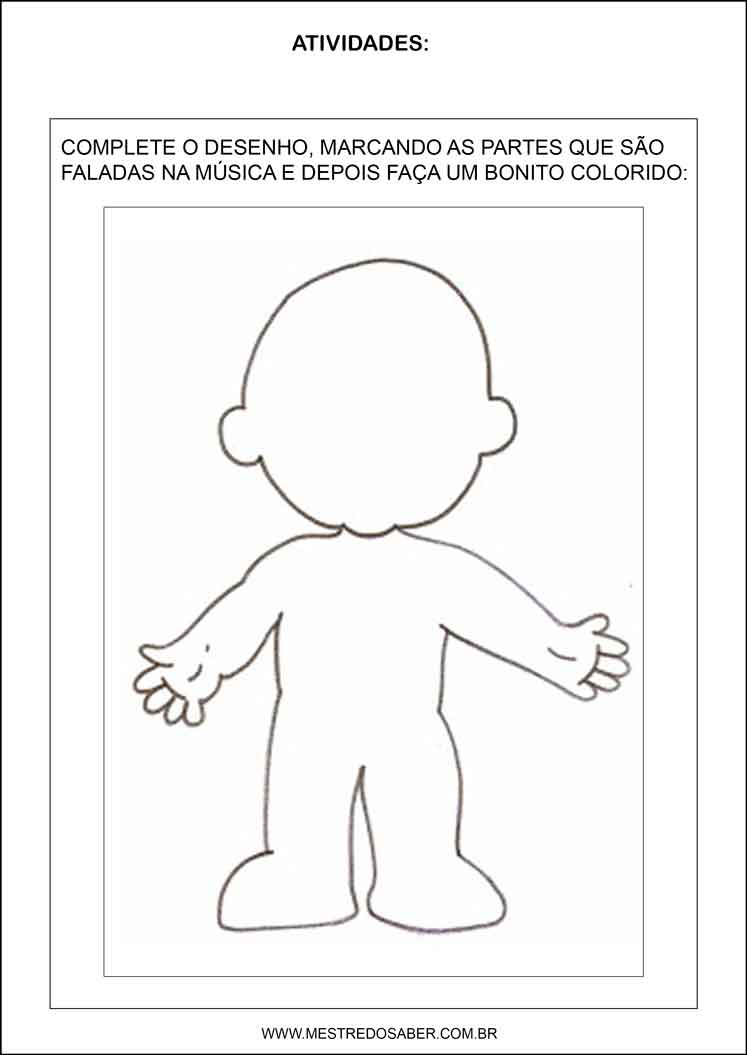 